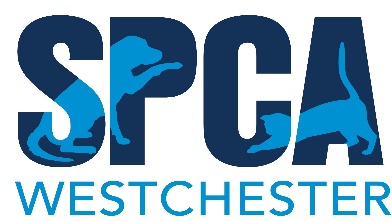 SPCA Westchester, Inc.590 North State Road, Briarcliff Manor, NY 10510(914) 941-2896   Fax (914)762-8312www.SPCAWESTCHESTER.org							        	    lynn@spcawestchester.orgDOG APPLICATION FORM FOR FOSTER HOME CAREIn order to be considered for foster, the applicant must:Be at least 21 years of ageHave legal identification with your current addressBe able to verify that you are allowed to house dogs where you liveMust provide vet and/or personal referencesMust provide a copy of all household pets’ vaccine records attached to applicationToday’s Date:_________________		Name:___________________________________________   Date of Birth:________________Address:___________________________________________________	City:__________________________________ 	State:__________      Zip code:_____________E-Mail Address:_________________________________  Phone #:_________________________**Please print email clearly. The SPCA will notify you of potential fosters via email ONLY**Alt. Phone #:__________________________     How long have you lived at this address:____________	Do you currently live with a parent(s)?   Y     N	*If yes, provide their information below*Parent’s Name: _________________________________     Phone: ___________________________Do you Own OR Rent a:  	     House	 Apartment 	 Condo/Co-op	Other*If you Rent or Own a condo/Co-op, you will be required to provide a copy of your lease/bi-laws that states you can own a pet.  Otherwise, you are required to provide us with the phone # of your landlord/management company*Landlord’s Name/Management Co:___________________________ Phone #:____________________Have you adopted from the SPCA Westchester before?     Yes     No   	When? _______________Are you interested in adopting a puppy? _________________**Fosters are not allowed to adopt their first foster pet, exceptions are made for some adults**Please list the names, ages and relation of all adults in the household:__________________________________________________________________________________________________________________________________________________________________________Please list the names, ages and relation of all children in the household: _________________________________________________________________________________________________________________________________________________________________________________________________________________________________________________________________________________Does anyone in the household have allergies to dogs? ________________________________________What kind of experience have you had/have with dogs? (vet tech, groomer, happy pet owner, etc). ______________________________________________________________________________________________________________________________________________________________________________________Do you currently own any pets?  If so, list names and ages of all household pets._________________________________________________________________________________________________________________________________________________________________________________________________________________________________________________________________________________* All household pets must be altered and up-to-date medically.  Please provide a copy of your pets’ vaccine records along with this application. * Do any household pets have health issues that can affect the foster dog?  ________________________  Have you ever fostered an animal before? If so, what was your experience?__________________________________________________________________________________________________________________________________________________________________________Where will the foster dog or puppy stay during the day, at night, and when left alone?____________________________________________________________________________________Who will be the primary caretaker of the foster dog or puppy?____________________________________________________________________________________Are you willing to have someone from the SPCA visit your home for a home visit?  __________________Are you willing to cover the costs of caring for a foster dog except for medical expenses? ____________Are you able to transport the foster dog or puppy back to the SPCA for weekly check-ups?____________Are you willing to foster at least once annually? 	Yes 	No***All foster parents are required to foster at least once a year to remain in the foster program***Please circle which fosters you are most interested in:   Bottle puppies     Halfway/transport puppiesPregnant & Nursing Mothers	Timid and shy 	Recovering	SeniorsFor a description of each, please refer back to the dog foster guide.*If you have not received and read the foster guide, please email lynn@spcawestchester.org or ask office personnel for a copy prior to submitting the application*If you currently, or within the past 2 years, have owned a pet please provide the name of your veterinarian:Name of Vet: _______________________________________________________City:___________________________________	Phone #:______________________________Please provide 2 Personal References.  They should be either a work reference or a friend, NOT a family member or person you live with:Name: _________________________________	How do you know this person: _______________Phone #: ________________________________Name: _________________________________	How do you know this person: _______________Phone #: ________________________________ALL OF THE INFORMATION I HAVE PROVIDED ON THIS APPLICATION IS, TO THE BEST OF MY KNOWLEDGE, TRUE AND COMPLETE.  I UNDERSTAND THAT FALSIFYING ANSWERS ON THE APPLICATION, OR AT ANY OTHER TIME DURING THE FOSTERING PROCESS, DISQUALIFIES ME FROM FOSTERING.Signature of applicant: _________________________________	Date: ___________________SPCA of Westchester Foster Care AgreementI understand and agree to all information provided to me in the foster guide.        YES ________    NO _________*If you have not received and read the foster guide, please email cathi@spca914.org or ask office personnel for a copy prior to submitting the application*If during the time I am fostering the animal and it requires medical attention, I will contact the SPCA Westchester. I understand medical fees carried out anywhere else other than the SPCA clinic are my responsibility.  YES ________    NO _________I understand I am responsible for medical fees if the foster animal becomes sick or injured due to my neglect or inattention. Yes ________    NO _________I understand to keep the foster animal in my possession during the foster period unless directed otherwise by a SPCA staff member. 		YES ________    NO _________I understand the foster animal is the property of the SPCA Westchester’s and I will not give away, sell, trade or dispose of the animal.  		YES ________    NO _________I understand that anyone interested in adopting my foster dog (including myself) must go through the standard adoption process, and approval of candidates and placement of animals is up to the SPCA Westchester. YES ________    NO _________I understand that although the SPCA Westchester takes reasonable care to screen animals for foster care placement, it makes no guarantee relating to the animals’ health, behavior or actions.  YES ________    NO _________It is the policy of the SPCA Westchester that all animals are altered prior to adoption; this supports our mission of saving homeless, abused and abandoned animals. Pediatric spay/neuter is the standard of care in shelters because of the impact it has on the overall health and longevity of animals.  Recent inadequate studies have brought questions to these practices and proves that proper studies still need to be conducted. Sterilization significantly increases the life expectancy in dogs/cats, drastically decreases the number of homeless animals and therefore decreases the amount of unnecessary euthanasia in homeless pets. Spay/neuter prior to adoption is the policy of the SPCA Westchester.I understand the SPCA of Westchester’s Spay and Neuter policy and will return the animal(s) for their spay and neuter procedure on the date provided by SPCA staff.   YES _______   NO ________I understand that I receive foster care animals at my own risk and can reject or return any animals for which the SPCA has asked me to provide care. I indemnify and hold SPCA Westchester free and harmless from all liability arising out of any and all claims, demands, losses, damages, action, judgment of every kind and description which may occur to or be suffered by me, members of my household, or any third parties by reason of activities arising out of this agreement. I further understand the animal may cause bodily injury to me, members of my household or any third parties, and I will not hold SPCA Westchester responsible for any injury that may arise. I release SPCA Westchester from responsibility for any diseases that may be contracted by my resident animal(s) from the foster animal. _______________________________________          _____________________________________Signature of Foster Parent                                  	SPCA of Westchester RepresentativeDate _______________________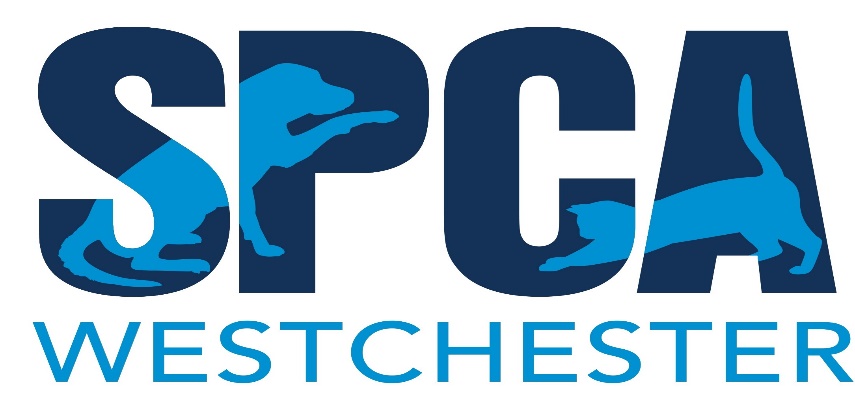 Medical WaiverThe SPCA Westchester requires all household pets be current on vaccinations.  All dogs require an up-to-date DHPP, Rabies, and Bordetella vaccine.  All cats require an up-to-date FVRCP and Rabies vaccine.I, ____________________________, state that my animals are currently vaccinated, and I agree to update their vaccines regularly.  I understand that there is always a risk that foster animals can harbor contagious illnesses. I agree to keep foster pets separated from my own pets for the duration of their stay, for the health and safety of my own pets, as well as those in foster care.  If I fail to do so and should they become ill as a result of the foster animal, I will assume all responsibility of any medical expense to my resident pets and will not hold the SPCA Westchester accountable.  Introducing household pets is not recommended and will be done at my own risk.Print Name___________________________________Signature_____________________________________		Date_________________